Додаток 1 до рішення виконавчого комітету Хмельницької міської ради від 23.07.2020 р. № 559Інформаційна і технологічна картки адміністративної послуги «Надання копій рішень, витягів з рішень виконкому (сесії) Хмельницької міської ради, розпоряджень міського голови, документів управлінь, підприємств, установ, організацій що знаходяться на зберіганні у відділі» (шифр послуги А-1-14-01), відповідальним за надання якої є архівний відділХмельницька міська радаУправління адміністративних послуг Хмельницької міської радиМеханізм оскарження результату надання адміністративної послуги: в порядку, передбаченому чинним законодавством.Керуючий справами виконавчого комітету			            	Ю. САБІЙВ.о. завідувача архівного відділу 				                                   О. КРУЧАрхівний відділ                                                                                                      Хмельницької міської радиГр._______________________________________________________________________                                                                                 ( прізвище, ім’я, по батькові заявника                                                                        або представника за довіреністю)__________________________________________________________________________                                                                (адреса проживання)_____________________________________                    (телефон)                                                                    З А Я В АУ зв’язку з вирішенням питань майнового характеру прошу видати мені наступні архівні документи:1. Рішення виконкому Хмельницької міської ради     від “_______ ”   ___________      __________  № ___________                 (число)               (місяць)                    (рік)                 (номер рішення)стосовно виділення мені земельної ділянки (надання квартири тощо) під ________________________________________________________________________________________         (індивідуальне будівництво, забудову гаража , дачі (вказати масив) тощо) 2.  Рішення сесії Хмельницької міської ради      від “_______ ”   ___________       _______        № ___________                    (число)         (місяць)                 (рік)             (номер рішення)стосовно_______________________________________________________ __________________________________________________________________________                              (короткий зміст рішення)Додаток:    копія довіреності (якщо представник за довіреністю);    копія договору купівлі-продажу, якщо земельна ділянка  виділялась на іншу особу;    копія документа, що посвідчує право на спадщину.  “______”________________ р.                                                         _______________________                                                                                                                    (підпис заявника)Відповідно до ст.11 ЗУ “Про захист персональних даних” надаю згоду на обробку та використання моїх персональних даних для здійснення повноважень, пов”язаних із розглядом даного запитуПідпис________________Відповідно до ст.11 ЗУ “Про інформацію”,ст. 7 ЗУ “Про доступ до публічної інформації” забороняю без моєї згоди передачу інформації відносно мене третім особамПідпис_________________Заповнюється  адміністратором«______»_________________20     р.	                                 Реєстраційний номер_______________(дата надходження заяви)          _______________________	    __________________________________                    (підпис)		ініціали та прізвище  адміністратора                           Для юридичних осіб заява подається на фірмовому бланку установиАрхівний відділ                Хмельницької міської радиЗАЯВАУ зв’язку з вирішенням питань майнового характеру прошу видати ________________________________________________________________________________(рішення виконкому/ рішення сесії міської ради з зазначенням номеру та дати прийняття(число, місяць,рік )________________________________________________________________________________                     (стосовно чого (виділення земельної ділянки ), під (будівництво) тощо)_______________________________________________________________________________Додаток:    копія довіреності (якщо представник за довіреністю);        копія договору купівлі-продажу, якщо земельна ділянка виділялась на іншу         юридичну особу.Дата				_______________________		ПІБ керівника                                                        (підпис)МПЗаповнюється  адміністратором«______»_________________20     р.	                                 Реєстраційний номер_______________	(дата надходження заяви)_______________________	    __________________________________                    (підпис)		ініціали та прізвище  адміністратораХмельницька міська радаУправління адміністративних послуг Хмельницької міської ради*В – виконує, П – погоджує, З – затверджує, У – бере участь, ПР – приймає рішення.** який по рахунку день з наростаючим, починаючи з першого дняМеханізм оскарження результату надання адміністративної послуги: в порядку, передбаченому чинним законодавством.Керуючий справами виконавчого комітету			            	Ю. САБІЙВ.о. завідувача архівного відділу 				                                   О. КРУЧДодаток 2 до рішення виконавчого комітету Хмельницької міської ради від 23.07.2020 р. № 559Інформаційна і технологічна картки адміністративної послуги «Надання довідок, копій, витягів стосовно стажу роботи, нарахування заробітної плати за час роботи на ліквідованих підприємствах, установах, організаціях» (шифр послуги А-1-14-02), відповідальним за надання якої є архівний відділХмельницька міська радаУправління адміністративних послуг Хмельницької міської радиМеханізм оскарження результату надання адміністративної послуги: в порядку, передбаченому чинним законодавством.Керуючий справами виконавчого комітету			            	Ю. САБІЙВ.о. завідувача архівного відділу 				                                   О. КРУЧМіському голові Гр._______________________________________________________________________( прізвище, ім’я, по батькові,якщо під час трудової діяльності прізвище було інше – вказати)_____________________________________                  (адреса проживання)_____________________________________                          (телефон)З А Я В АУ зв’язку з вирішенням питань щодо мого пенсійного забезпечення прошу надати архівні відомості про розмір моєї заробітної плати (трудовий стаж) за час роботи на (в)_______________________________________________________________________ _____________________________________________________________________________ (повна назва установи, підприємства, організації та детальні відомості про безпосереднє місце роботи - № дільниці, бригади, цеху, магазину, перукарні, теплиці тощо) за ____________________________________________________роки. (відповідно до ст. 40 Закону України “Про загальнообов’язкове пенсійне страхування” заробітна плата враховується за 60 календарних місяців (п’ять років))Примітка: якщо за час роботи у вищевказаній установі особа перебувала у декретній відпустці – вказати період її перебування  з _____________по ______________роки.Додаток: копія трудової книжки на ________арк.“______”________________ р.                                                         ________________________                                                                                                                    (підпис заявника)Відповідно до ст.11 ЗУ “Про захист персональних даних” надаю згоду на обробку та використання моїх персональних даних для здійснення повноважень, пов”язаних із розглядом даного запитуПідпис________________Відповідно до ст.11 ЗУ “Про інформацію”,ст. 7 ЗУ “Про доступ до публічної інформації” забороняю без моєї згоди передачу інформацію відносно мене третім особамПідпис_________________Заповнюється  адміністратором«______»_________________20     р.	                                 Реєстраційний номер_______________	(дата надходження заяви)_______________________	    __________________________________                    (підпис)		ініціали та прізвище  адміністратора                Хмельницька міська радаУправління адміністративних послуг Хмельницької міської ради*В – виконує, П – погоджує, З – затверджує, У – бере участь, ПР – приймає рішення.** який по рахунку день з наростаючим, починаючи з першого дняМеханізм оскарження результату надання адміністративної послуги: в порядку, передбаченому чинним законодавством.Керуючий справами виконавчого комітету			            	Ю. САБІЙВ.о. завідувача архівного відділу 				                                   О. КРУЧ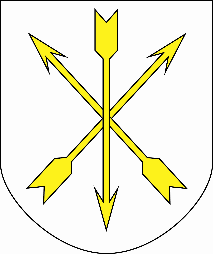 А-1-14-01ІНФОРМАЦІЙНА КАРТКАНадання копій рішень, витягів з рішень виконкому (сесії) Хмельницької міської ради, розпоряджень міського голови, документів управлінь, підприємств, установ, організацій що знаходяться на зберіганні у відділі1. Інформація про УАПУправління адміністративних послугХмельницької міської ради; м. Хмельницький, вул. Соборна, 16. Графік прийому : понеділок, вівторок, середа: з 09.00 до 17.00 год., четвер: з 09.00 до 20.00 год., п’ятниця: з 09.00 до 16.00 год., субота: з 08.00 до 15.00 год. (без обідньої перерви)тел. 76-58-61, 70-27-91, 70-27-93, факс 76-43-41ел. пошта: cnap@khm.gov.uaсайт: cnap.khm.gov.ua2. Перелік документів, спосіб подання, умови отримання послуги:2.1. Заява (зразки додаються).2.2. Копія правовстановлюючого документа,  якщо в розпорядчому документі, на отримання якого подано заяву або запит, міститься інформація про інших осіб.2.3. Довіреність на право представляти інтереси субʼєкта звернення в органах місцевого самоврядування (для фізичних осіб - нотаріально завірену, для юридичних на фірмовому бланку установи/кутовий штамп, з печаткою).Пакет документів подається адміністратору УАП.Примітка: Для  засвідчення копій документів адміністратором заявником надаються оригінали документів.3. Платність (в разі платності — розмір, порядок внесення плати, р/р)Безоплатно4. Строк надання послуги30 календарних днів 5. Результат надання послугиАрхівна копія, витяг6. Способи отримання відповіді, результату послугиОсобисто або за нотаріально завіреною довіреністю в управлінні  адміністративних послуг, поштою Особисто або за нотаріально завіреною довіреністю в управлінні  адміністративних послуг, поштою 7. Нормативні акти, що регламентують надання послуги7.1. Ст. 15 Закону України «Про Національний архівний фонд та архівні установи» від 04.07.2013 № 406-VII.7.2 Закон України «Про звернення громадян».7.3. Закон України «Про інформацію».7.4. Закон України «Про адміністративні послуги». 7.5. Постанова КМУ від 17.01.2018 № 55 «Деякі питання документування управлінської діяльності ».7.6. Правила організації діловодства та архівного зберігання документів у державних органах, органах місцевого самоврядування, на підприємствах, в установах і організаціях затверджених наказом Міністерства юстиції України від 18.06.2015 № 1000/5.7.7. Правила роботи архівних установ України затверджені Наказом Міністерства юстиції від 08.04.2013 №656/5.7.8. Розпорядження Хмельницького міського голови від 15.11.2019 № 272-р «Про внесення змін в розпорядження міського голови від 01.12.2016 р. №377-р «Про затвердження Інструкції з діловодства у Хмельницькій міській раді та її виконавчих органах та втрату чинності розпорядження міського голови від 24.06.2008р. №228-р». А-1-14-01ТЕХНОЛОГІЧНА КАРТКАНадання копій рішень, витягів з рішень виконкому (сесії) Хмельницької міської ради, розпоряджень міського голови, документів управлінь, підприємств, установ, організацій, що знаходяться на зберіганні у відділі№ п/пЕтапи послугиВідповідальна посадова особа, виконавчий органДія*Строки виконання етапів**1.Прийом і перевірка повноти пакету документів, реєстрація заяви, повідомлення суб’єкта звернення про орієнтовний термін виконанняАдміністратор УАПВПротягом 1 дня2.Передача заяви та пакету документів до архівного відділуАдміністратор ЦНАПВПротягом 1-2 дня3. Отримання пакету документів архівним відділомГоловний спеціаліст архівного відділуВПротягом 1-2 дня4.Пошук архівних документівГоловний спеціаліст архівного відділуВПротягом 2-4 дня5.Підготовка архівної копії, витягуГоловний спеціаліст архівного відділуВПротягом 4-6 дня6. Підписання  архівної копії, витягу та їх реєстрація Завідувач архівного відділуГоловний спеціаліст архівного відділуЗВПротягом 6-7 дня7.Передача архівної копії, витягу в УАПГоловний спеціаліст архівного відділуВПротягом 6-7 дня8.Внесення відмітки до електронної бази про факт здійснення процедури Адміністратор УАПВПротягом 7-8 дня9.Повідомлення суб’єкта звернення про готовність результату надання адміністративної послугиАдміністратор УАПВПротягом 7-8 дня10.Видача архівної копії, витягу суб’єкту зверненняАдміністратор УАПВЗ 8-9 дняЗагальна кількість днів надання послугиЗагальна кількість днів надання послугиЗагальна кількість днів надання послугиЗагальна кількість днів надання послуги9 днівЗагальна кількість днів надання послуги (передбачена законодавством)Загальна кількість днів надання послуги (передбачена законодавством)Загальна кількість днів надання послуги (передбачена законодавством)Загальна кількість днів надання послуги (передбачена законодавством)30 днівА-1-14-02ІНФОРМАЦІЙНА КАРТКАНадання довідок, копій, витягів стосовно стажу роботи, нарахування заробітної плати за час роботи на ліквідованих підприємствах, установах, організаціях1. Інформація про УАПУправління адміністративних послугХмельницької міської ради; м. Хмельницький, вул. Соборна, 16. Графік прийому : понеділок, вівторок, середа: з 09.00 до 17.00 год., четвер: з 09.00 до 20.00 год., п’ятниця: з 09.00 до 16.00 год., субота: з 08.00 до 15.00 год. (без обідньої перерви)тел. 76-58-61, 70-27-91, 70-27-93, факс 76-43-41ел. пошта: cnap@khm.gov.uaсайт: cnap.khm.gov.ua2. Перелік документів, спосіб подання, умови отримання послуги2.1. Заява (додається)2.2. Копія трудової книжки2.3. Довіреність на право представляти інтереси субʼєкта звернення в органах місцевого самоврядування (для фізичних осіб - нотаріально завірену, для юридичних на фірмовому бланку установи/кутовий штамп).Пакет документів подається адміністратору УАП.Примітка: Для  засвідчення копій документів адміністратором заявником надаються оригінали документів.3. Платність (в разі платності — розмір, порядок внесення плати, р/р)Безоплатно4. Строк надання послуги30 календарних днів5. Результат надання послугиАрхівна довідка, витяг, копія6. Способи отримання відповіді, результату послугиОсобисто або за довіреністю в управлінні адміністративних послуг, поштою7. Нормативні акти, що регламентують надання послуги7.1. Ст. 15 Закону України «Про Національний архівний фонд та архівні установи» від 04.07.2013 № 406-VII.7.2 Закон України «Про звернення громадян».7.3. Закон України «Про інформацію».7.4. Закон України «Про адміністративні послуги». 7.5. Постанова КМУ від 17.01.2018 № 55 «Деякі питання документування управлінської діяльності ».7.6. Правила організації діловодства та архівного зберігання документів у державних органах, органах місцевого самоврядування, на підприємствах, в установах і організаціях затверджених наказом Міністерства юстиції України від 18.06.2015 № 1000/5.7.7. Правила роботи архівних установ України затверджені Наказом Міністерства юстиції від 08.04.2013 №656/5.7.8. Розпорядження Хмельницького міського голови від 15.11.2019 № 272-р «Про внесення змін в розпорядження міського голови від 01.12.2016 р. №377-р «Про затвердження Інструкції з діловодства у Хмельницькій міській раді та її виконавчих органах та втрату чинності розпорядження міського голови від 24.06.2008р. №228-р».А-1-14-02ТЕХНОЛОГІЧНА КАРТКАНадання довідок, копій, витягів стосовно стажу роботи, нарахування заробітної плати за час роботи на ліквідованих підприємствах, установах, організаціях№ п/пЕтапи послугиВідповідальна посадова особа, виконавчий органДія*Строки виконання етапів**1.Прийом і перевірка повноти пакету документів, реєстрація заяви, повідомлення суб’єкта звернення про орієнтовний термін виконанняАдміністратор УАПВПротягом 1 дня2.Передача заяви та пакету документів до архівного відділуАдміністратор УАПВПротягом 1-2 дня3. Отримання пакету документів  архівним відділомЗаступник завідувача архівного відділуВПротягом 1-2 дня4.Пошук архівних документівЗаступник завідувача архівного відділуВПротягом 2-4 дня5.Підготовка архівної довідки, витягу, копіїЗаступник завідувача архівного відділуВПротягом 4-6 дня6. Підпис архівної довідки, витягу, копії та їх реєстраціяЗавідувач архівного відділуЗаступник завідувача архівного відділуЗВПротягом 6-7 дня7.Передача архівної довідки, витягу, копії в УАПЗаступник завідувача архівного відділуВПротягом 6-7 дня8.Внесення відмітки до електронної бази про факт здійснення процедури Адміністратор УАПВПротягом 7-8 дня9.Повідомлення суб’єкта звернення про готовність результату надання адміністративної послугиАдміністратор УАПВПротягом 7-8 дня10.Видача архівної довідки, витягу, копії суб’єкту зверненняАдміністратор УАПВЗ 8-9 дняЗагальна кількість днів надання послугиЗагальна кількість днів надання послугиЗагальна кількість днів надання послугиЗагальна кількість днів надання послуги9 календарних днівЗагальна кількість днів надання послуги (передбачена законодавством)Загальна кількість днів надання послуги (передбачена законодавством)Загальна кількість днів надання послуги (передбачена законодавством)Загальна кількість днів надання послуги (передбачена законодавством)30 календарних днів